Подпись представителя команды                                                Подпись представителя команды                                   ______________________   (_______________________ )      ______________________   (____________________ )Судья          _______________________________________________________________________________________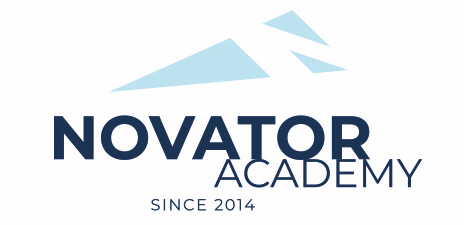 ПРОТОКОЛ  № 41Воз. категория  2011-12Стадион:    «Манеж стадиона Арена Химки»	«19» Ноября 2022 г.   09:00      Новатор 12 (синие)10№ФИОСтМячиКарт№ФИОСтМячиКарт1Балан Максим 112Водопьянов Никита 3Горак Станислав 4Иноземцев Кирилл5Ковешников Лев6Манько Даниил 7Огибалов Григорий 8Пушко Тимофей 9Тахтин Даниил 10Фомичев ЕгорОфициальные представители командОфициальные представители командОфициальные представители командОфициальные представители командОфициальные представители командОфициальные представители командОфициальные представители командОфициальные представители командОфициальные представители командОфициальные представители команд№ФИОДолжностьДолжностьДолжность№ФИОДолжностьДолжностьДолжность1Гурин Алексейтренертренертренер.тренертренертренер2